         SECRETARIA DE ESTADO DA EDUCAÇÃO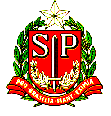                  DIRETORIA DE ENSINO REGIÃO CENTRO                                            EE _________________________________________ TERMO DE ANUÊNCIA	DECLARO, para devidos fins que não me oponho a realização da inscrição do interessado  junto à Diretoria de Ensino bem como sua mudança de sede de exercício na condição de readaptado, da(o) docente ____________________________, RG: ______________, Cargo/Função: __________________________.				______________, de __________ de 2017.					_________________________________					Carimbo e Assinatura do Diretor de Escola